PPA 500 represents the beginning and end of your MPPA journey.  This course is not a rite of passage or a Herculean test of your stamina.  It is not your magnum opus or a hazing ritual that you do simply because students before you had to. Instead, the Culminating Project has three closely related purposes:Integrate, synthesize, and apply.Demonstrate learning objectives.Showcase your capabilities.This experience should help you answer multiple questions:What can you do that you could not do before your graduate study? What are you capable of doing and contributing that distinguishes you in policy and administration? What is a Master’s Project in the CSU?The California Code of Regulations: Title 5 Education, Section 40510 defines a project as:  A significant undertaking appropriate to the fine and applied arts or professional fields.  It evidences originality, independent thinking, appropriate form, organization, and rationale.  A CSU master’s project requires a written executive summary, including the project’s significance, objectives, methodology, and a conclusion or recommendation.Late AssignmentsI will not accept late assignments unless you experience a highly unusual circumstance.  If you fall behind on assignments, you will find it challenging to accomplish your required Culminating Project and pass PPA 500. Don’t hesitate to contact me immediately if you have difficulty meeting a deadline. Academic Honesty All PPA Faculty take issues of academic honesty (including plagiarism) seriously.  If unfamiliar with the specifics of University policy in this area.  I recommend you review the appropriate section of the University Policy Manual: https://www.csus.edu/umanual/student/stu-100.htm.  If you use ChatGPT in any way to construct your master’s project, it needs to be appropriately in the reference list and a short paragraph following this list on how it was used.Students and Project Topic I will do my best to capture your topic and pair you in groups that include students with similar issues after receiving your requested information by January 1.  If you prefer pairing with another student, please let me know ASAP.  Before turning in an assignment, I ask that you share it with another person in your assigned group for comment. PPA 500 Course Outline and ScheduleI require your attendance at all Sunday evening meetings in the schedule below.   Please note that I ask you to submit the assignments outlined below by Saturday evening before they are due on a Sunday.  I designed this assignment schedule to help ensure you stay on track for completion and should allow you to receive regular feedback on your progress.Culminating ExperienceSpring 2024Mandatory Sunday night class dates: January 28 (5:30–7 pm)February 25 (5:30–7 pm)April 7 (5:30–7 pm)Required Final Project Presentations:May 14 (Downtown Center, 6–8 pm)Zoom Links (on CANVAS): (Jan 28) https://csus.zoom.us/j/84280978288 (Feb 25)  https://csus.zoom.us/j/81197139146 (April 7) https://csus.zoom.us/j/81596319460 Updated 1/15/2024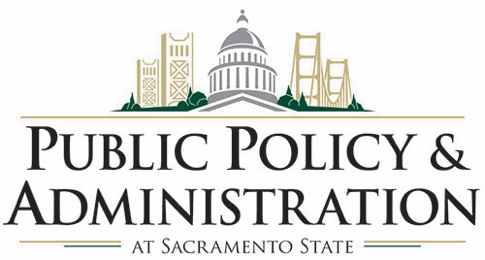 Instructor: Professor Rob WassmerOffice Hours: Tuesday and Thursday, Downtown Center Office, T and Th, 4 to 5:30 pm Cell: (916) 752-2910Email: rwassme@csus.edu Welcome to PPA 500!Writing Expectations: As always, submit well-written, typed, proofread writing assignments on time and with appropriate APA citations.  Include a cover page containing your name, email, and assignment title.  Use one-inch margins and 12-point font, pagination, and double spacing.  Unless otherwise described in instructions, papers should be analytical, and you should use the theories and concepts from class in your analysis Your final policy/admin report (Option 1) or academic paper (Option 2) cannot be longer than 40 double-spaced pages (including an appendix). To receive your MPPA by completing a project, you must submit an “Executive Summary.” Here is a link that describes what an Executive Summary is https://writingcenter.uagc.edu/writing-executive-summary.Culminating Project/PPA 500 Course PrerequisitesAdvancement to candidacy Completion of all but one of the core courses in the MPPA curriculum and one of the electivesGPA of 3.0 or betterAgreement with a primary faculty advisor (Ahrum, Amal, Ted, or Rob) on a culminating option, a topic, and selecting an artifact(s) constituting prior systematic study of the topic.Culminating Project/PPA 500 Course PurposeThe Culminating Project is meant to be less complicated than the past thesis requirement because we offer three structured alternatives for you to select based on your interests, prior work in the MPPA program, strengths, and professional objectives.  Your previous MPPA study also allows you entry into this class with a plan, an advisor, and a structure to complete the work.  The systematic study of a topic required by the University for the capstone has started through the artifact assignments(s) produced in earlier MPPA courses.  The Culminating Project’s purpose is three-fold: Integrate, synthesize, and apply.  Over your graduate study, you have worked with a dizzying array of tools, frameworks, concepts, and ways of thinking, from economics, political science, management and administration, behavioral science, ethics, quantitative and qualitative research methods and design, public finance, institutions, and more.  In the capstone, we weave these strands together, and you apply them to an actual policy and administration problem. Demonstrate learning objectives.  Conferral of the MPPA degree represents a student's achievement of 19 learning objectives in three general groups: critical and integrative thinking, practical application, and professional role. Showcase your capabilities.  While #2 is necessary for the faculty to confer a degree, demonstrating your learning is crucial for professional employers, future education like doctoral study or fellowships, and yourself.  The products of your culminating experience are an opportunity to showcase what you can do in multiple ways and for varied audiences. January 2024 Preparation for Week 1 Meeting (Sunday, January 28)Step 1: Understand that the two standard options for an MPPA Culminating Project are a report on a public policy or administration topic or a paper written in the style of academic journal articles.  Examples of each of these are on the CANVAS site for this course.  You may only pursue another form of Culminating Project with the express permission of your primary advisor, Rob Wassmer.Step 2: Look over the artifacts (final assignments) you completed in your previous MPPA coursework and choose at least one (or more if they are related) as the basis for your Culminating Project.  For example, in PPA 220A, this would have been a Policy Prospectus or Retrospective Policy Description; in PPA 220B, a group presentation of a specific policy problem and an evaluation of alternatives to mitigate it (Prospective Policy Analysis); and in PPA 207, a regression study in the form of an academic paper.  From this choice, identify the policy or administrative topic you will focus on throughout the semester of PPA 500 to generate your Culminating Project.  Write this topic in an email as a problem statement described in Bardach’s Step One (Define the Problem).  Then attach to this email the artifact(s) from a PPA course that best exemplifies the topic and/or style that you will write in.  This artifact acts as an overview of what you know about your topic at this point.  Send this email to  rwassme@csus.edu by Monday, January 1.Step 3: Sketch a map, diagram, or Logic Model of your chosen artifact(s) related to your chosen Culminating Project topic.  This does not need to be a direct relationship—it could be, for example, that you have conducted a CAM analysis or stakeholder map on a different topic. Still, you believe you could apply a similar method to better understand your Culminating Project topic.  Do not worry if your artifact(s) does not fit neatly in a box with a decorative ribbon.  You are doing well if this exercise leads to further questions like: Where are the gaps?  What did you learn from artifacts that did not turn out as planned?  Did the economics, political science, management, quantitative, and research design artifacts produce contradictory results?  How did the course framework from each artifact relate to the other frameworks?  The purpose is to begin formalizing the systematic study of the topic using your artifact(s). Send this map, diagram, or Logic Model to rwassme@csus.edu by Monday, January 15.Step 4: Construct an outline of your culminating project's proposed significant sections (and minor sections below).  The major sections are some version of an introduction, literature review, method of analysis, results, and recommendations.  Send this draft outline to rwassme@csus.edu by Monday, January 15.Step 5: Prepare a PowerPoint “lightning” talk of no more than seven minutes (slides) for presentation at our first group meeting on Sunday, January 28. Your plan is in the early stages of development, so do not worry about extensive detail or coherence.  Do not present recommendations or conclusions.  Focus on problem definition(s), methods, concepts, frameworks, and tools you used to explore and understand your topic.  Present refined versions of the drafts of your artifact map and outline.  Ask for help on questions, gaps, and new approaches as we move forward this semester. GradingIn PPA 500, you can only receive a grade of Reasonable Progress (RP) or No Credit.  Grading is simple: if you finish all elements of your Culminating Project, present your showcase, and earn your primary advisor’s approval, you earn an RP.  If you do not, you will receive a No Credit and must retake the course to complete the MPPA.  Once you submit your culminating project paperwork to the Sac State Office of Graduate Studies, the RP earned in this course changes to a Pass toward degree completion.  You will gain a grade of RP if and only if you have: (1) completed the course milestones (presentation and written, see below) along the way; (2) completed all the products required for your Culminating Project; (3) participated in all our required class sessions, and (4) secured the concurrence of your primary advisor and the Department Chair (me).  The firm expectation is that you will finish all of this in the spring 2024 semester. I understand that you have other personal and professional obligations (I do, too).  The schedule below is a shared contract allowing us to plan our work in that context.  If you are anxious about other stressors and life demands interrupting your class work, I advise completing the requested milestones ahead of schedule.  We meet as a class for a small percentage of the usually scheduled semester hours.  So, use the non-class time to complete your project.  And always remember, your primary advisor is just that. GradingIn PPA 500, you can only receive a grade of Reasonable Progress (RP) or No Credit.  Grading is simple: if you finish all elements of your Culminating Project, present your showcase, and earn your primary advisor’s approval, you earn an RP.  If you do not, you will receive a No Credit and must retake the course to complete the MPPA.  Once you submit your culminating project paperwork to the Sac State Office of Graduate Studies, the RP earned in this course changes to a Pass toward degree completion.  You will gain a grade of RP if and only if you have: (1) completed the course milestones (presentation and written, see below) along the way; (2) completed all the products required for your Culminating Project; (3) participated in all our required class sessions, and (4) secured the concurrence of your primary advisor and the Department Chair (me).  The firm expectation is that you will finish all of this in the spring 2024 semester. I understand that you have other personal and professional obligations (I do, too).  The schedule below is a shared contract allowing us to plan our work in that context.  If you are anxious about other stressors and life demands interrupting your class work, I advise completing the requested milestones ahead of schedule.  We meet as a class for a small percentage of the usually scheduled semester hours.  So, use the non-class time to complete your project.  And always remember, your primary advisor is just that. Group #Student NameCulminating Project Title2Jose AyalaHousing Construction Delays Due to Public Meeting Types1Monica DavalosPrisoner Reentry Programs1Brady GuertinPolicy Interventions to Promote ADUs2Tishiana MannLocal Jurisdictions Not Meeting Their CA Housing Elements 3Karen McMillenEquitable Local Govt Revenue Raising3Griffin ParikkaLocal Climate Action PlansDateTopics (Tentative)AssignmentSunday, Jan 28On Zoom5:30-7:00 pmWhat is your MPPA Culminating Project contribution?     PPA lenses and tools used   Your professional why?   Sketch or map of the artifacts that relate to your topic   Rough working outline   Discuss format choice, audience analysis, and framing        Who is your client?        Why are they interested in your policy brief?        History of why/how this became a policy concern for                   your client    List the products promised for the next meeting    How do you plan to stay on track?Lightning PP Talk (7 minutes) on Topics During the MeetingSunday, Feb 25On Zoom5:30-7:00 pmHave you completed the products promised at the last meeting?    Summarize your progress    What have been your greatest successes?    What do you need to concentrate on during further work?    Insights for others garnered from your primary advisor    Updated working outline    Products promised for next meetingLightning PP Talk (7 minutes) on Topics During the MeetingSunday, April 7On Zoom5:30-7:00 pmAre you on track to finish and present the written product at the MPPA Culminating Project Showcase?    Important due dates        May 1: Final written version of report/paper & exec        summary due        May 14: Prepared to offer a 10-minute (max) PP slide        presentation in the MPPA Culminating Project Showcase    Summarize your progress    What have been your greatest successes?    What do you need to concentrate on during further work?    Insights for others garnered from your primary advisor    Updated working outline    Products promised for next meetingLightning PP Talk (7 minutes) on Topics During the Meeting1-Jan-24MondaySend email: project type and problem statement1-Feb-241-Mar-241-Apr-24Monday2-Jan-242-Feb-242-Mar-242-Apr-243-Jan-243-Feb-243-Mar-243-Apr-244-Jan-244-Feb-244-Mar-24Monday4-Apr-245-Jan-245-Feb-24MondayRegister OGS Workshop5-Mar-245-Apr-246-Jan-246-Feb-246-Mar-246-Apr-247-Jan-247-Feb-247-Mar-247-Apr-24Third Zoom MeetThird Zoom Meet8-Jan-24Monday8-Feb-248-Mar-248-Apr-24Monday9-Jan-249-Feb-249-Mar-249-Apr-2410-Jan-2410-Feb-2410-Mar-2410-Apr-2411-Jan-2411-Feb-2411-Mar-24Monday11-Apr-2412-Jan-2412-Feb-24Monday12-Mar-2412-Apr-2413-Jan-2413-Feb-2413-Mar-2413-Apr-2414-Jan-2414-Feb-2414-Mar-2414-Apr-2415-Jan-24MondaySend email: artifact diagram and project outline15-Feb-2415-Mar-2415-Apr-24Monday16-Jan-2416-Feb-2416-Mar-2416-Apr-2417-Jan-2417-Feb-2417-Mar-2417-Apr-2418-Jan-2418-Feb-2418-Mar-24MondaySpring Break Starts18-Apr-2419-Jan-2419-Feb-24Monday19-Mar-2419-Apr-2420-Jan-2420-Feb-2420-Mar-2420-Apr-2421-Jan-2421-Feb-2421-Mar-2421-Apr-2422-Jan-24MondaySemester Starts22-Feb-2422-Mar-24Spring Break Ends22-Apr-24Monday23-Jan-2423-Feb-2423-Mar-2423-Apr-2424-Jan-2424-Feb-2424-Mar-2424-Apr-2425-Jan-2425-Feb-24Second Zoom Meet25-Mar-24Monday25-Apr-2426-Jan-2426-Feb-24Monday26-Mar-2426-Apr-2427-Jan-2427-Feb-2427-Mar-2427-Apr-2428-Jan-24First Zoom Meet28-Feb-2428-Mar-2428-Apr-2429-Jan-24Monday29-Feb-2429-Mar-2429-Apr-24Monday30-Jan-2430-Mar-2430-Apr-2431-Jan-2431-Mar-241-May-24Final Draft Due